\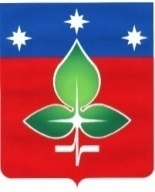 Ревизионная комиссия города Пущино                                 ИНН 5039005761, КПП503901001, ОГРН 1165043053042ул. Строителей, д.18а , г. Пущино, Московская область, 142290Тел. (4967) 73-22-92; Fax: (4967) 73-55-08ЗАКЛЮЧЕНИЕ № 32по результатам финансово-экономической экспертизы проекта постановления Администрации городского округа Пущино «О внесении изменений в муниципальную программу«Управление имуществом и муниципальными финансами»на 2020-2024 годы»07 сентября 2022 г.Основание для проведения экспертизы: Настоящее заключение составлено по итогам финансово-экономической экспертизы проекта постановления Администрации городского округа Пущино «О внесении изменений в муниципальную программу «Управление имуществом и муниципальными финансами» на 2020-2024 годы» на основании:- пункта 2 статьи 157 «Бюджетные полномочия органов государственного (муниципального) финансового контроля» Бюджетного кодекса Российской Федерации;- подпункта 7 пункта 2 статьи 9 «Основные полномочия контрольно-счетных органов» Федерального закона Российской Федерации от 07.02.2011 № 6-ФЗ «Об общих принципах организации и деятельности контрольно-счетных органов субъектов Российской Федерации и муниципальных образований»;- подпункта 3 пункта 4.9 статьи 4 Положения о Ревизионной комиссии города Пущино, утвержденного Решением Совета депутатов города от 19 февраля 2015 г. N 68/13 (с изменениями и дополнениями);- пункта 4 раздела IV Порядка формирования и реализации муниципальных программ городского округа Пущино Московской области, утвержденного Постановлением Администрации городского округа Пущино от 08.11.2016 № 515-п (с изменениями и дополнениями).	1. Цель экспертизы: обоснованность внесения изменений, выявление факторов риска при формировании средств бюджета, создающих условия для последующего неправомерного и (или) неэффективного использования средств бюджета, анализ достоверности оценки объема расходных обязательств, оценка правомерности и обоснованности структуры расходных обязательств муниципальной программы «Управление имуществом и муниципальными финансами» на 2020-2024 годы (далее – проект Программы).2. Предмет экспертизы: проект Программы, материалы и документы финансово-экономических обоснований указанного проекта в части, касающейся расходных обязательств городского округа Пущино.3. Правовую основу финансово-экономической экспертизы проекта Программы составляют следующие правовые акты: Бюджетный кодекс Российской Федерации, Федеральный закон от 06.10.2003 № 131-ФЗ «Об общих принципах организации местного самоуправления в Российской Федерации, постановление Администрации городского округа  Пущино от 25.11.2019 №492-п «Об утверждении перечня муниципальных программ городского округа Пущино», Распоряжение  председателя Ревизионной комиссии города Пущино от 25 декабря 2017 года № 09 «Об утверждении Стандарта внешнего муниципального финансового контроля «Финансово-экономическая экспертиза проектов муниципальных программ».В соответствии с Постановлением Администрации города Пущино от 08.11.2016 №515-п «Об утверждении порядка разработки и реализации муниципальных программ городского округа Пущино Московской области» (с изменениями и дополнениями) с проектом Программы представлены следующие документы:	1) проект Постановления Администрации городского округа Пущино «Об утверждении муниципальной программы «Управление имуществом и муниципальными финансами» на 2020-2024 годы;	2) паспорт муниципальной программы «Управление имуществом и муниципальными финансами» на 2020-2024 годы;	3) Подпрограммы:	-  подпрограмма I «Развитие имущественного комплекса»;	- подпрограмма V «Обеспечивающая подпрограмма»;	4) пояснительная записка.4. При проведении экспертизы представленного проекта постановления установлено следующее:	1)  Внесение изменений в муниципальную программу соответствует п.1 раздела IV постановления Администрации города Пущино от 08.11.2016 № 515-п «Об утверждении Порядка разработки и реализации муниципальных программ городского округа Пущино Московской области» (с изменениями и дополнениями).2) Внесены изменения в структуру шаблона Программы относительно состава и названия показателей реализации муниципальной программы Управление имуществом и муниципальными финансами" и  методики расчета значений планируемых результатов реализации муниципальной программы.	3) Объем финансирования приведен в соответствие с Решением Совета депутатов городского округа Пущино от 18.08.2022 №297/56 «О внесении изменений в решение Совета депутатов городского округа Пущино от 09.12.2021  № 223/44 «О бюджете городского округа Пущино на 2022 год и на плановый период 2023 и 2024 годов». Изменение объемов финансирования программы приведены в Таблице №1.Таблица №1	3.1.) Общий объем финансирования муниципальной программы увеличился на 1,7% или 10408 тыс. рублей и составил 616259 тыс. рублей в связи со следующими изменениями программы в 2022 году:- в подпрограмме 1 «Развитие имущественного комплекса» п.1. Основное мероприятие 02. Управление имуществом, находящимся в муниципальной собственности, и выполнение кадастровых работ увеличение финансирования средства бюджета городского округа Пущино на 10392 тыс. рублей,- в подпрограмме 5 «Обеспечивающая подпрограмма» Основное мероприятие 01. Создание условий для реализации полномочий органов местного самоуправления средства бюджета городского округа Пущино увеличиваются на 16 тыс. рублей.	5. Выводы: изменения в муниципальную программу «Управление имуществом и муниципальными финансами» на 2020-2024 годы вносятся в соответствии со ст.179 Бюджетного кодекса РФ. Объем финансирования муниципальной программы, соответствует объемам бюджетных ассигнований, предусмотренных Решением Совета депутатов городского округа Пущино от 18.08.2022 №297/56  «О внесении изменений в решение Совета депутатов городского округа Пущино от 09.12.2021  № 223/44 «О бюджете городского округа Пущино на 2022 год и на плановый период 2023 и 2024 годов».Председатель                                                                                                      Е.Е. ПрасоловаИсточники финансирования муниципальной программы, в том числе по годам:Расходы (тыс. рублей)Расходы (тыс. рублей)Расходы (тыс. рублей)Расходы (тыс. рублей)Расходы (тыс. рублей)Расходы (тыс. рублей)Источники финансирования муниципальной программы, в том числе по годам:Всего2020 год2021 год2022 год2023 год2024 годМП "Управление имуществом и муниципальными финансами" на 2020-2024 годы Всего, в том числе по годам:605851117210120329132112121332114868Средства федерального бюджета3801765738766766766Средства бюджета Московской области000000Средства бюджета городского округа Пущино602050116445119591131346120566114102Внебюджетные средства000000ПРОЕКТ МП "Управление имуществом и муниципальными финансами" на 2020-2024 годы,                       Всего, в том числе по годам:616259117210120329142520121332114868Средства бюджета Московской области3801765738766766766Средства федерального бюджета000000Средства бюджета городского округа 612458116445119591141754120566114102Внебюджетные средства000000